	Приложение 3к Положению о порядке аттестации тренеров,                                                                                                                                                                                                                                                                                           осуществляющих спортивную подготовкуЭкспертное заключение  аттестационной комиссии Общие сведения об аттестуемом:Требования к квалификационным категориям тренеров, осуществляющих деятельность в области физической культуры и спорта (учитываются данные за последние 4 года)Всего набрано аттестуемым тренером ______ баллов.	Уровень квалификации соответствует требованиям/не соответствует требованиям (нужное подчеркнуть), предъявляемым к заявленной квалификационной категории «_____________________».	Подпись председателя аттестационной комиссии           ______________/   Васильев Владимир Викторович   (ФИО)Подписи членов аттестационной комиссии                     ______________/    Корякова Виолета Чобовна            (ФИО)                                                                                            _____________/  Ядохин Алексей Викторович    (ФИО)                                                                                               ______________/   Кочарин Алексей Андреевич (ФИО)                                                                                         _____________/   Павлова Надежда Сергеевна        (ФИО)                                                                                         _____________/   Мотовилова Юлия Сергеевна      (ФИО)            Дата заполнения экспертного заключения аттестационной комиссии  «___» _____________ 20 ___ г.___________________________________________			______________________	«____»________________ 20____г.с заключение ознакомлен(а) и согласен(согласна)/не согласен (не согласна) 			      подпись аттестуемого (ФИО)Рекомендации:______________________________________________________________________________________________________________________________________________________________________________________________________________________________________________________________________________________________________Фамилия, имя, отчество________________________________________________________Место работы_________________________________________________________________________________________________________________Должность________________________________________________________Стаж работы по должности тренер_________________________________________________________Муниципальное образование_________________________________________________________Наличие квалификационной категории _________дата присвоения__________________________________________Заявленная квалификационная категория________п\пКвалификационные требованияКвалификационные категорииКвалификационные категорииКвалификационные категориип\пКвалификационные требованияВысшаяПерваяВторая1		2З451.Участие лиц, проходящих спортивную подготовку, в официальных международных спортивных соревнованиях:Олимпийские игры, Паралимпийскиеигры,Сурдлимпийскиеигры, чемпионаты мира и Европы, кубки мира иЕвропы, первенства мира и Европы, официальные международные спортивные соревнования с участием спортивной сборной командыРоссийскойФедерации1-3 место1-3 человек — 380 баллов4-6 человек — 390 баллов 7 и более человек — 400 баллов7-10 место1-3 человек — 320 баллов4-6 человек — 330 баллов7 и болеечеловек — 340 балловУчастие(вне зависимостиот занятого места) — 300 баллов1.Участие лиц, проходящих спортивную подготовку, в официальных международных спортивных соревнованиях:Олимпийские игры, Паралимпийскиеигры,Сурдлимпийскиеигры, чемпионаты мира и Европы, кубки мира иЕвропы, первенства мира и Европы, официальные международные спортивные соревнования с участием спортивной сборной командыРоссийскойФедерации4-6 место1-3 человек — 350 баллов4-6 человек — 360 баллов 7 и более человек — 370 балловУчастие (внезависимости от занятого места) — 300 балловУчастие(вне зависимостиот занятого места) — 300 баллов1.Участие лиц, проходящих спортивную подготовку, в официальных международных спортивных соревнованиях:Олимпийские игры, Паралимпийскиеигры,Сурдлимпийскиеигры, чемпионаты мира и Европы, кубки мира иЕвропы, первенства мира и Европы, официальные международные спортивные соревнования с участием спортивной сборной командыРоссийскойФедерации7-10 место1-3 человек — 320 баллов4-6 человек — 330 баллов 7 и более человек — 340 балловУчастие (внезависимости от занятого места) — 300 балловУчастие(вне зависимостиот занятого места) — 300 баллов2.Участие лиц, проходящих спортивную подготовку, в спортивных соревнованиях, проводимых на федеральном уровне:Чемпионат России,первенство России, финал Спартакиады учащихся, финал всероссийских соревнований среди спортивных школ, официальные всероссийские спортивные соревнования в составе спортивной сборной команды субъекта РоссийскойФедерации1-3 место1-3 человека — 280 баллов4-6 человек — 290 баллов 7 и более человек — 300 баллов4-6 место1-3 человек — 220 баллов4-6 человек — 230 баллов7 и болеечеловек — 240 баллов7-10 место1-3 человек — 140 баллов4-6 человек — 150 баллов7 и болеечеловек — 160 баллов2.Участие лиц, проходящих спортивную подготовку, в спортивных соревнованиях, проводимых на федеральном уровне:Чемпионат России,первенство России, финал Спартакиады учащихся, финал всероссийских соревнований среди спортивных школ, официальные всероссийские спортивные соревнования в составе спортивной сборной команды субъекта РоссийскойФедерации4-6 место1-3 человек — 220 баллов4-6 человек — 230 баллов 7 и более человек — 240 баллов7-10 место1-3 человек — 140 баллов4-6 человек — 150 баллов7 и более человек — 160 балловУчастие(вне зависимости от занятого места) — 200 баллов2.Участие лиц, проходящих спортивную подготовку, в спортивных соревнованиях, проводимых на федеральном уровне:Чемпионат России,первенство России, финал Спартакиады учащихся, финал всероссийских соревнований среди спортивных школ, официальные всероссийские спортивные соревнования в составе спортивной сборной команды субъекта РоссийскойФедерации7-10 место1-3 человек — 140 баллов4-6 человек — 150 баллов 7 и более человек — 160 балловУчастие(вне зависимости от занятого места)* — 200 баллов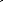 Участие(вне зависимости от занятого места) — 200 баллов2.Участие лиц, проходящих спортивную подготовку, в спортивных соревнованиях, проводимых на федеральном уровне:Чемпионат России,первенство России, финал Спартакиады учащихся, финал всероссийских соревнований среди спортивных школ, официальные всероссийские спортивные соревнования в составе спортивной сборной команды субъекта РоссийскойФедерацииУчастие (вне зависимости от занятого места) балловУчастие(вне зависимости от занятого места)* — 200 балловУчастие(вне зависимости от занятого места) — 200 балловз.Участие лиц, проходящих спортивную подготовку, в спортивных соревнованиях, проводимых на уровне субъекта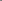 Российской Федерации: чемпионаты и первенства субъектовРоссийскойФедерации, межрегиональные спортивные соревнования(включенные в Единый календарный план межрегиональных, всероссийских и международных физкультурных мероприятий и спортивньж мероприятий)1-3 место1-3 человека — 170 баллов4-6 человек — 180 баллов7-9 человек — 190 баллов 10 и более человек — 200 баллов4-6 место1-3 человек — 140 баллов4-6 человек — 150 баллов7 и более человек — 160 баллов7-10 место1-3 человек — 110 баллов4-6 человек — 120 баллов7 и более человек — 130 балловз.Участие лиц, проходящих спортивную подготовку, в спортивных соревнованиях, проводимых на уровне субъектаРоссийской Федерации: чемпионаты и первенства субъектовРоссийскойФедерации, межрегиональные спортивные соревнования(включенные в Единый календарный план межрегиональных, всероссийских и международных физкультурных мероприятий и спортивньж мероприятий)4-6 место1-3 человек — 140 баллов4-6 человек — 150 баллов 7 и более человек — 160 баллов7-10 место*1-3 человек — 110 баллов4-6 человек — 120 баллов7 и более человек — 130 баллов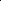 Участие(вне зависимости от занятого места) — 100 балловз.Участие лиц, проходящих спортивную подготовку, в спортивных соревнованиях, проводимых на уровне субъектаРоссийской Федерации: чемпионаты и первенства субъектовРоссийскойФедерации, межрегиональные спортивные соревнования(включенные в Единый календарный план межрегиональных, всероссийских и международных физкультурных мероприятий и спортивньж мероприятий)7-10 место*1-3 человек — 110 баллов4-6 человек — 120 баллов 7 и более человек — 130 балловУчастие(вне зависимости от занятого места)* * — 100 балловУчастие(вне зависимости от занятого места) — 100 балловз.Участие лиц, проходящих спортивную подготовку, в спортивных соревнованиях, проводимых на уровне субъектаРоссийской Федерации: чемпионаты и первенства субъектовРоссийскойФедерации, межрегиональные спортивные соревнования(включенные в Единый календарный план межрегиональных, всероссийских и международных физкультурных мероприятий и спортивньж мероприятий)Участие (вне зависимости от занятого места)  баллов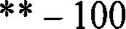 Участие(вне зависимости от занятого места)* * — 100 балловУчастие(вне зависимости от занятого места) — 100 баллов4.Участие лиц, проходящих спортивную подготовку, в спортивных соревнованиях, проводимых на муниципальном уровне1-3 место*1-3 человека — 80 баллов4-6 человек — 90 баллов 7 и более человек — 100 баллов4-6 место*1-3 человек — 50 баллов4-6 человек — 60 баллов7 и более человек — 70 баллов7-10 место1-3 человек — 20 баллов4-6 человек — 30 баллов7 и более человек — 40 баллов4.Участие лиц, проходящих спортивную подготовку, в спортивных соревнованиях, проводимых на муниципальном уровне4-6 место*1-3 человек — 50 баллов4-6 человек — 60 баллов 7 и более человек — 70 баллов7-10 место*1-3 человек — 20 баллов4-6 человек — 30 баллов7 и более человек — 40 балловУчастие(вне зависимости от занятого места) — 10 баллов4.Участие лиц, проходящих спортивную подготовку, в спортивных соревнованиях, проводимых на муниципальном уровне7-10 место*1-3 человек — 20 баллов4-6 человек — 30 баллов 7 и более человек — 40 баллов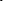 Участие(вне зависимости от занятого места)* — 10 балловУчастие(вне зависимости от занятого места) — 10 баллов4.Участие лиц, проходящих спортивную подготовку, в спортивных соревнованиях, проводимых на муниципальном уровнеУчастие (вне зависимости от занятого места)  баллов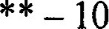 Участие(вне зависимости от занятого места)* — 10 балловУчастие(вне зависимости от занятого места) — 10 баллов5.Участие лиц, проходящих спортивную подготовку, в спортивных соревнованиях, проводимых организацией, осуществляющей спортивную подготовку1-3 место**1-3 человека — 10 баллов4-6 человек — 20 баллов 7 и более человек — 30 баллов1-3 место**1-3 человека — 10 баллов4-6 человек — 20 баллов7 и более человек — 30 баллов1-3 место1-3 человека — 10 баллов4-6 человек — 20 баллов7 и более человек — 30 баллов6.Наличие у лиц, проходящих спортивную подготовку, спортивных званий и (или) спортивных разрядов по видам спорта«гроссмейстер России»,«мастер спорта России»,«мастер спорта России международного класса»:человек — 200 балловчеловека — 250 балловЗ человека и более — 300 баллов«первый спортивный разряд», «кандидат в мастера спорта»:человек — 100 балловчеловека — 120 балловчеловека — 140 балловчеловека — 170 баллови более человек — 200 баллов«второй спортивный разряд», «третий спортивный разряд», «первый юношеский спортивный разряд», «второй юношеский спортивный разряд»:1-3 человек — 70 баллов4-6 человек — 80 баллов7-9 человек —90 баллов10 и более человек — 100 баллов6.Наличие у лиц, проходящих спортивную подготовку, спортивных званий и (или) спортивных разрядов по видам спорта«первый спортивный разряд», «кандидат в мастера спорта»:человек — 100 балловчеловека — 120 балловЗ человека — 140 баллов 4 человека — 170 баллов 5 и более человек — 200 баллов«второй спортивный разряд», «третий спортивный разряд», «первый юношеский спортивный разряд», «второй юношеский спортивный разряд». *1-3 человек — 70 баллов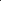 4-6 человек —80 баллов7-9 человек — 90 баллов10 и более человек — 100 баллов«первый юношеский спортивный разряд», «второй юношеский спортивный разряд»,«третий юношеский спортивный разряд», «второй спортивный разряд», «третий спортивный разряд»:1-3 человек — 70 баллов4-6 человек — 80 баллов7-9 человек — 90 баллов10 и более человек — 100 баллов6.Наличие у лиц, проходящих спортивную подготовку, спортивных званий и (или) спортивных разрядов по видам спорта«второй спортивный разряд», «третий спортивный разряд», «первый юношеский спортивный разряд». *1-3 человек — 70 баллов4-6 человек — 80 баллов7-9 человек — 90 баллов10 и более человек — 100 баллов7.Переход лиц, проходящих спортивную подготовку, на более высокий этап спортивной подготовки в иную организацию, осуществляющую спортивную подготовку (баллы указываются за одного человека, за каждый переход и суммируются)Училище олимпийского резерва и (или) центр олимпийской подготовки* — 40 балловУчилище олимпийского резерва и (или) центр олимпийскойподготовки — 40 балловСпортивная школа олимпийского резерва — 20 баллов7.Переход лиц, проходящих спортивную подготовку, на более высокий этап спортивной подготовки в иную организацию, осуществляющую спортивную подготовку (баллы указываются за одного человека, за каждый переход и суммируются)Спортивная школа олимпийского резерва* — 20 балловСпортивная школа олимпийского резерва* — 20 балловСпортивная школа олимпийского резерва — 20 баллов8.Включение лица, проходящего спортивную подготовку, в спортивную сборную команду Российской Федерации, спортивную сборную команду субъектаРоссийскойФедерации, спортивную сборную команду муниципального образования (баллы указываются за одного человека, за каждый переход и суммируются)В спортивную сборную команду РоссийскойФедерации — 100 баллов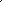 В спортивную сборную команду субъектаРоссийскойФедерации — 60 балловВ спортивную сборную команду муниципального образования — 20 баллов9.Результаты сдачи контрольнопереводных нормативов по годам и этапам спортивной подготовки в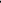 соответствии с программами спортивнойподготовки на основе федеральныхстандартов спортивной подготовки лицами, проходящими спортивную подготовкуот 95 0/0 до 1000/0выполнения контрольно-переводных нормативов — 150 балловОт 8594 до 9494 выполнения контрольнопереводных нормативов — 100 балловот 700/0 до 840/0 выполнения контрольнопереводных нормативов — 50 баллов10.Участие тренера в семинарах, конференциях,проведение открытьж занятий,мастер-классов и других мероприятий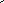 Проводимые на уровнеРоссийской Федерации,международных организаций:мероприятие — 90 баллови болеемероприятия — 100 балловПроводимые на уровне субъекта Российской Федерации:мероприятия — 60 баллови более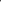 мероприятия — 70 балловПроводимые на уровне муниципальных образований:1-2 мероприятия — 30 баллов З и болеемероприятия — 40 баллов10.Участие тренера в семинарах, конференциях,проведение открытьж занятий,мастер-классов и других мероприятийПроводимые на уровне субъекта РоссийскойФедерации. *мероприятия — 60 баллови более мероприятия — 70 балловПроводимые наУРовне муниципальных образований:1-2 мероприятия — 30 баллов 3 и болеемероприятия — 40 балловПроводимые организацией:1-2 мероприятия — 20 баллов 3 и болеемероприятия — 30 баллов10.Участие тренера в семинарах, конференциях,проведение открытьж занятий,мастер-классов и других мероприятийПроводимые на уровне муниципальных образовании. *1-2 мероприятия — 30 баллов 3 и более мероприятия — 40 балловПроводимые организациеи. *1-2 мероприятия — 20 баллов З и более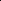 мероприятия — 30 баллов10.Участие тренера в семинарах, конференциях,проведение открытьж занятий,мастер-классов и других мероприятийПроводимыеорганизациеи . *1-2 мероприятия — 20 баллов З и более мероприятия — 30 балловПроводимые организациеи. *1-2 мероприятия — 20 баллов З и болеемероприятия — 30 баллов11.Наличиеметодических разработок(публикаций)(баллы суммируются)Издаваемые на уровнеРоссийской Федерации, международньпии организациями — 100 балловИздаваемые на уровне субъектаРоссийскойФедерации — 70 балловИздаваемые на уровне муниципального образования — 40 баллов11.Наличиеметодических разработок(публикаций)(баллы суммируются)Издаваемые на уровне субъекта РоссийскойФедерации* — 70 балловИздаваемые на уровне муниципального образования* — 40 баллов11.Наличиеметодических разработок(публикаций)(баллы суммируются)Издаваемые на уровне муниципального образования* * - 40 балловИздаваемые на уровне муниципального образования* — 40 баллов12.Наличие почетных спортивных званий и (или) ведомственных наград, поощренийза весь период профессиональнойдеятельности тренера (баллы суммируются, при наличии нескольких почетных спортивных званий и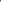 (или) ведомственных наград, поощрений одного уровня баллы считаются один раз)Уровень РоссийскойФедерации — 300 балловУровень субъекта РоссийскойФедерации — 200 балловУровеньмуниципального образования — 100 баллов12.Наличие почетных спортивных званий и (или) ведомственных наград, поощренийза весь период профессиональнойдеятельности тренера (баллы суммируются, при наличии нескольких почетных спортивных званий и(или) ведомственных наград, поощрений одного уровня баллы считаются один раз)Уровень субъекта РоссийскойФедерации* — 200 балловУровеньмуниципального образования* — 100 балловУровеньорганизации — 50 баллов12.Наличие почетных спортивных званий и (или) ведомственных наград, поощренийза весь период профессиональнойдеятельности тренера (баллы суммируются, при наличии нескольких почетных спортивных званий и(или) ведомственных наград, поощрений одного уровня баллы считаются один раз)Уровеньмуниципального образования* *100 балловУровень организации * *50 балловУровеньорганизации — 50 баллов12.Наличие почетных спортивных званий и (или) ведомственных наград, поощренийза весь период профессиональнойдеятельности тренера (баллы суммируются, при наличии нескольких почетных спортивных званий и(или) ведомственных наград, поощрений одного уровня баллы считаются один раз)Уровеньорганизации -50 балловУровень организации * *50 балловУровеньорганизации — 50 балловСумма баллов, необходимых дляприсвоения квалификационной категорииСумма баллов, необходимых дляприсвоения квалификационной категорииНе менее 1000 балловне менее 700 баллов(с учетом баллов из столбца 3)Не менее 300 баллов (с учетом баллов из столбца 3 и 4)